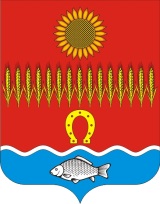 РОСТОВСКАЯ ОБЛАСТЬНЕКЛИНОВСКИЙ РАЙОНСобрание депутатов Советинского сельского поселенияРЕШЕНИЕО назначении публичных слушаний по проекту решения «О внесении изменений и дополнений в Устав муниципального образования «Советинское сельское поселение»           ПринятоСобранием депутатов                                                   31 октября 2016 годаВ  соответствии со статьей  13 Устава  муниципального    образования «Советинское сельское  поселение», в целях информирования жителей Советинского сельского  поселения и обеспечения  их  прав на участие в осуществлении  местного самоуправления, учета их мнения при принятии решения «О внесении изменений и дополнений в Устав муниципального образования «Советинское сельское поселение», Собрание депутатов Советинского сельского поселения решило:1. Назначить публичные слушания по проекту решения «О внесении изменений и дополнений в Устав муниципального образования «Советинское сельское поселение» на 15.00 ч. 9 ноября 2016 г. в здании Советинского дома культуры, находящегося по адресу: Ростовская область, Неклиновский район, сл. Советка проспект Победы, 11.2. Ответственным за проведение публичных слушаний, а также председательствующим и выступающим с докладом на публичных слушаниях по проекту решения «О внесении изменений и дополнений в Устав муниципального образования «Советинское сельское поселение» назначить Даливалова З.Д. – главу Администрации Советинского сельского поселения.3. Предложения по выше указанному проекту решения направляются в письменном виде главе Администрации Советинского сельского поселения Даливалову З.Д., по адресу : сл. Советка пр-кт Победы 18, - Администрация Советинского сельского поселения.4. Проведение публичных слушаний осуществляется в соответствии с Положением «О порядке проведения публичных слушаний в Советинском сельском поселении», утвержденным решением Собрания депутатов Советинского сельского поселения от   28 октября 2005г.  № 10.      5. Настоящее решение подлежит  официальному опубликованию.Председатель Собрания депутатов-глава Советинского  сельского поселения                                В.А.Бондаренко                                                     слобода Советка31 октября 2016 года№  12